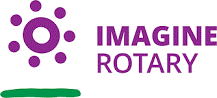 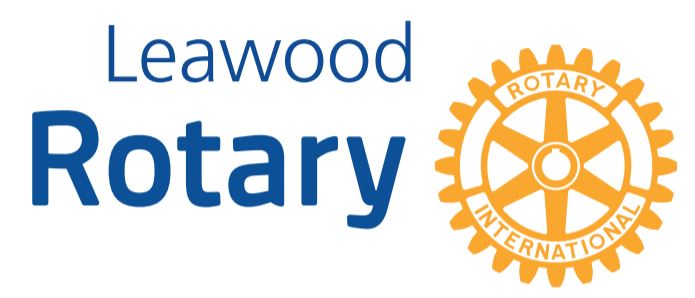 HighlightsThis week, the Leawood Rotary heard reports from all of its committees. If you ever want to get the 411 on what’s going on, show up for the meeting and walk away informed!Don’t forget to get tickets to “The Underground” dance performance here. There are two performances this year on Feb 3rd and 4th; both start at 7:30 pm.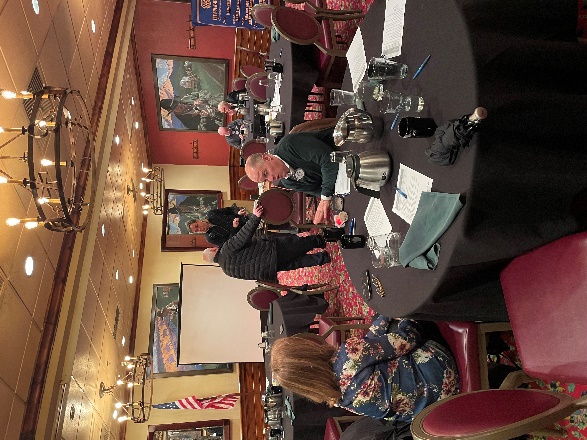 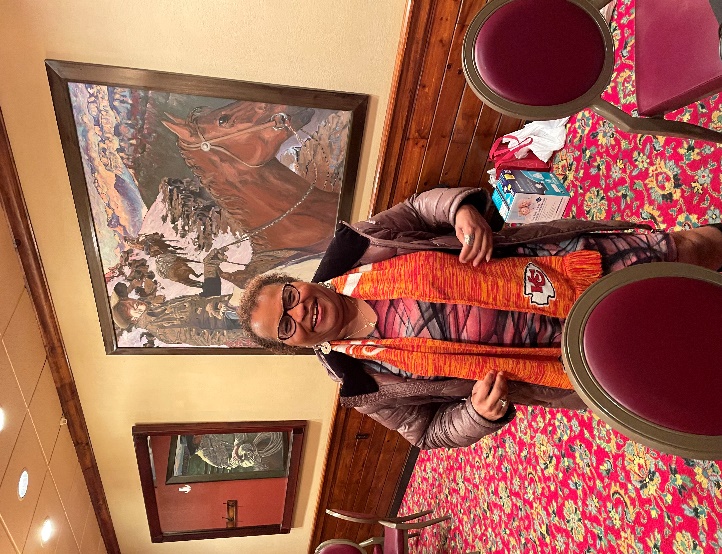 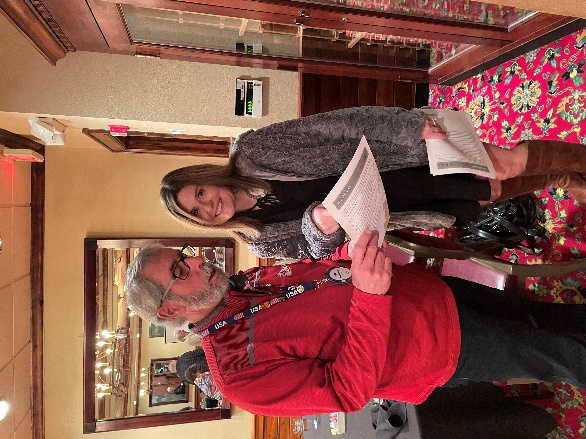 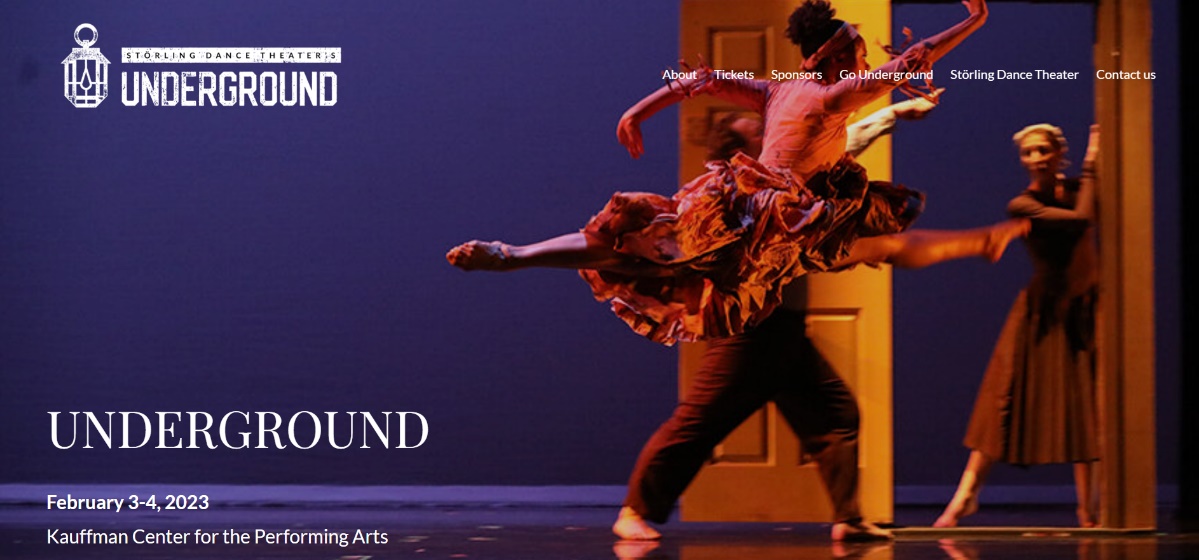 Leawood Rotary Other News and Upcoming EventsKirt Yoder presented the Leawood Rotary with a scholarship opportunity from the Greater KC Crime Commission.  This one-time $1000 scholarship is awarded based on a winning essay about public service.  Forward and encourage your high school seniors to take advantage of this opportunity.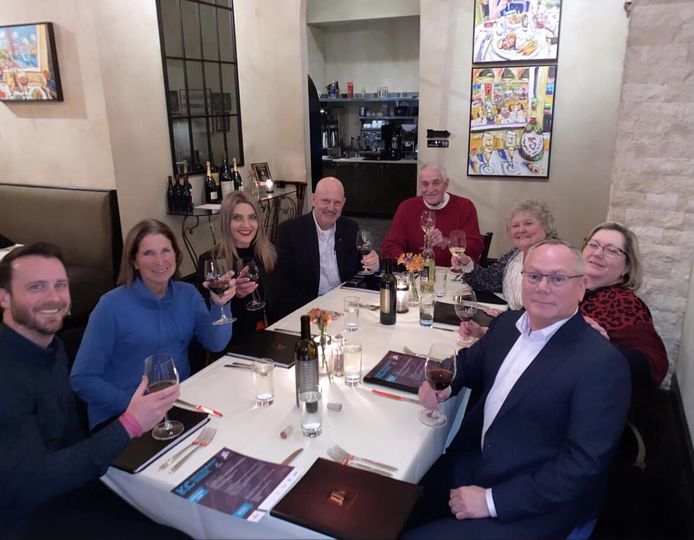 Here is a word search that took 15 minutes of my day – it was a good one!The next Wine Affinity Group meeting will be Wednesday, Feb 8th, at 5:30 pm at Stephen Powell and his husband David’s home. The wine theme will be Chardonnay. The address is 1819 Baltimore Avenue, Apt. #103, Kansas City, MO. Street parking is available in front of the building (first come, first serve).The next hybrid meeting at the Hereford House is Thursday, Feb 2nd.ZOOM ACCESS
Can’t make it to the in-person meetings? Join Via ZOOM and keep up to date!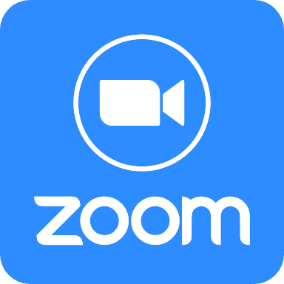 ALL Meetings are hybrid - being held in person and via Zoom. If you can’t attend in person, please join us on Thursdays at 7:15 am. https://us06web.zoom.us/j/81310427816?pwd=RnpGRnY5dmd2dnl5WS9FaGQwVEhydz09Meeting ID: 813 1042 7816 -  Passcode: RotaryDATE SPEAKER INVOCATIONVOCATIONALGREETERS ALL MONTHTECH CREWJan 26th Monthly Board MeetingN/AN/AN/A